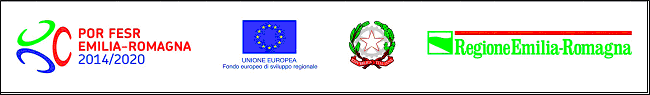 POR-FESR EMILIA ROMAGNA 2014-2020Asse III Competitività e attrattività del sistema produttivoAzione 3.4.1 Progetti di promozione dell’export e per la partecipazione a eventi fieristici 2022 (D.G.R. n.  1015/2022)RELAZIONE FINALE SULLE ATTIVITA’ DI PROGETTOLa relazione va redatta tenuto conto:delle attività di progetto previste in sede di compilazione della domanda di finanziamento e dettagliate nelle sezioni “Piano dei costi” ed “Eventi e manifestazioni fieristiche 2022” e approvate dalla Regione in sede di concessione del contributo;delle eventuali modifiche progettuali richieste in sede di variazione e autorizzate dalla Regione; di eventuali scostamenti in termini di riduzione delle spese previste, rispetto al piano dei costi iniziale.Secondo quanto stabilito dalle istruzioni di rendicontazione per i Beneficiari, la relazione sull’attività realizzata, a firma del legale rappresentante della impresa beneficiaria, deve comprendere i seguenti contenuti:Distinta degli interventi realizzati, in riferimento a:2) Obiettivi raggiunti ed eventuali criticità riscontrate:Alla relazione deve essere allegata la seguente documentazione a supporto della rendicontazione di spese relative a:Data e luogo ....................…..........….	  			                            				        	          Firma del legale rappresentante									__________________________________Tipologia di interventiDescrizione degli interventiSpesa prevista e approvata (da progetto presentato)Spesa effettivamente sostenuta e rendicontataMotivazione degli eventuali scostamenti1Fiere in presenza2Fiere virtuali 3B2B ed eventi promozionali in presenza4B2B ed eventi promozionali virtualiPartecipazione a fiere, B2B ed eventi promozionali in presenzaSupporti fotografici che documentino adeguatamente le attività fieristiche realizzate esclusivamente dall’impresa beneficiaria.Copia del catalogo espositori o altra documentazione idonea a dimostrare la presenza nel catalogo espositori della fiera.Partecipazione a fiere, B2B ed eventi promozionali virtualiDocumentazione idonea a dimostrare la presenza dell’impresa beneficiaria (elenco degli espositori o dei partecipanti pubblicato dagli organizzatori, oppure attestati di partecipazione rilasciati dagli organizzatori).